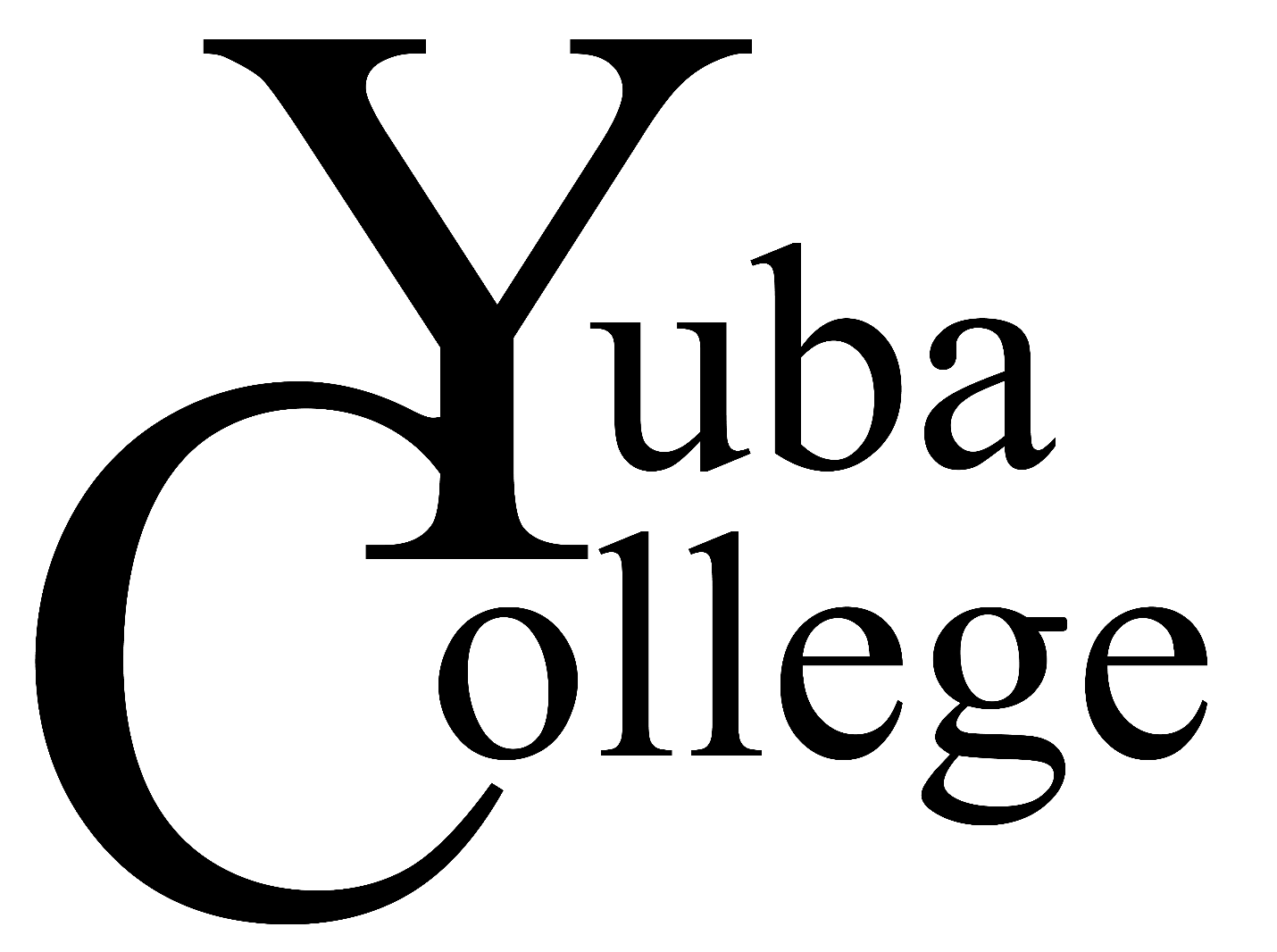 Drop/Withdrawal/Departure Check ListNursing department use onlyStudent Name: _________________________________ Student ID: ___________________________Email Address: _________________________________ Phone Number: _______________________Date: ____________ Student consulted with their theory and clinical instructor(s)  Instructor completed their part of Drop/Withdrawal/Departure Form Instructor contacted Director of Nursing, Allied Health  Student appointment with Director of Nursing, Allied Health Date: ______________		 Must be within 10 days to be eligible for Readmission petition  Badges returned ____Yuba College ____ Clinical Facilities  Faculty notified clinical facilities  Nursing office to notify WIOA Director completed bottom of Drop/Withdrawal/Departure Form Student reminded to drop course(s)  Student read & signed the Drop/Withdrawal/Departure Acknowledgement Student completed the Student Petition for Readmission if eligible (optional)  Student letter included  Petition to Nursing, Allied Health Faculty meeting for review Date:_______ Results of the Readmission petition Approved  or Denied  Notify students within 10 business days of the Allied Health Faculty meeting